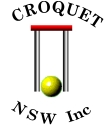 CROQUET NSW JUNIOR CROQUETDATES FOR YOU TO REMEMBERJUNIOR DAYSFriday 27th April		9.30 – 2.30		Mackey Park, TempeFriday 13th July		9.30 – 2.30		Mackey Park, TempeFriday 12th October		9.30 – 2,30		Toronto Croquet ClubCHAMPIONSHIPS 24th –  25th November		Croquet NSW Junior Championships					Mackey Park, Tempe12th – 14th January 2019    		Australian U21 Singles and Doubles Championship Adelaide South AustraliaJunior days are open to your children, grandchildren, their friends, your friends etc.  They are days for young people to enjoy themselves and perhaps encouraged to take up the sport of croquet.What will we do? – croquet skills and activities and a small competition.  Hopefully Terry Ericson the Australian U21 Coach will be present for one of these days.I am only too willing to attend Junior Days to promote croquet in the CNSW Regions.If you have any questions please contact me at geofmcd@gmail.com or 0409246294Jacky McDonaldCNSW Director of Junior Croquet